Divergent Examples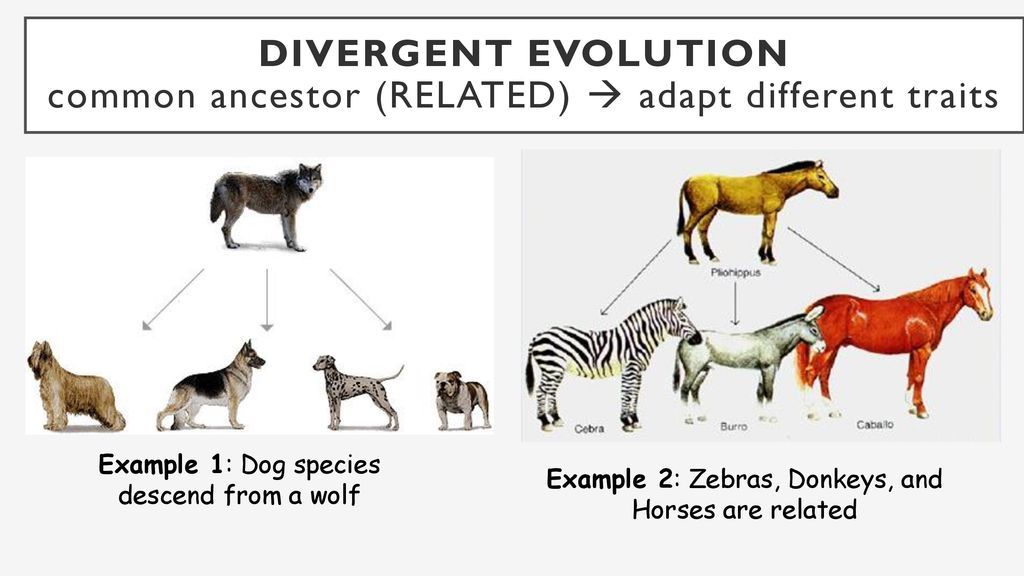 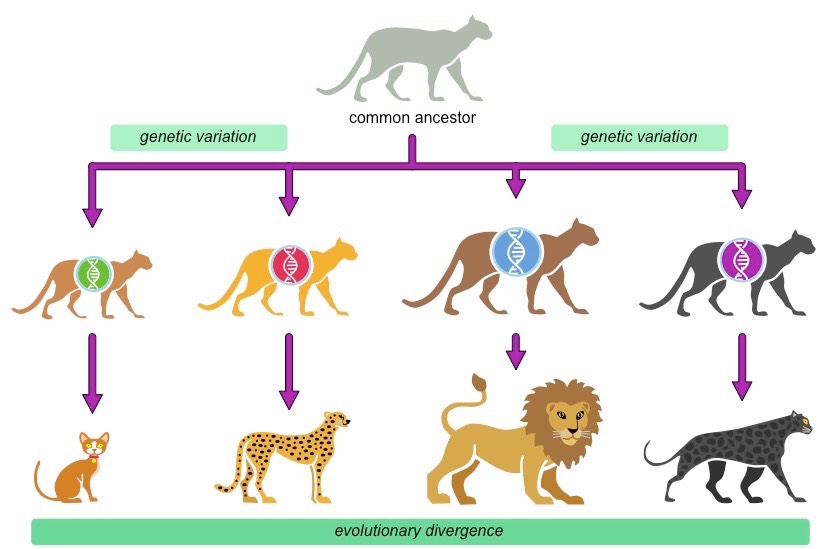 Convergent Examples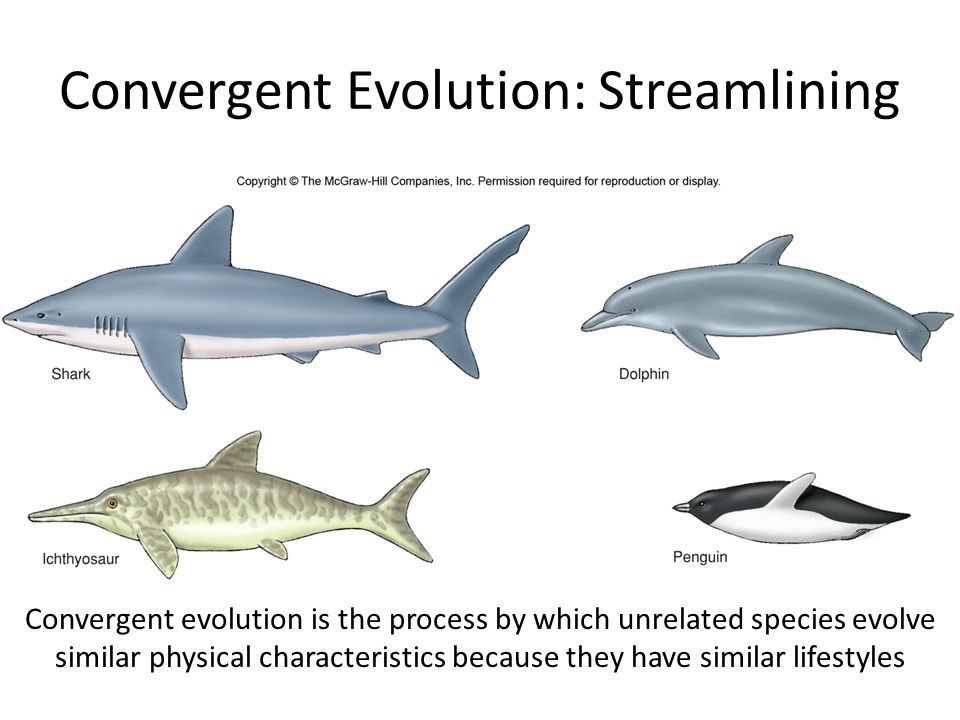 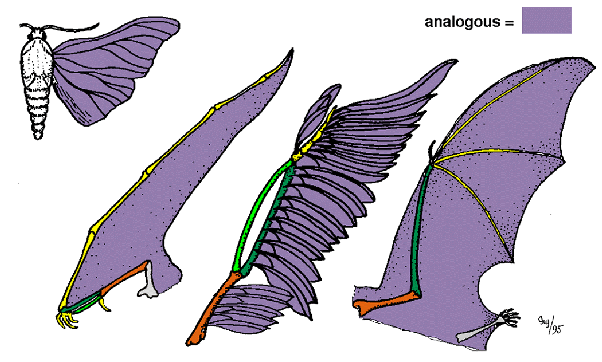 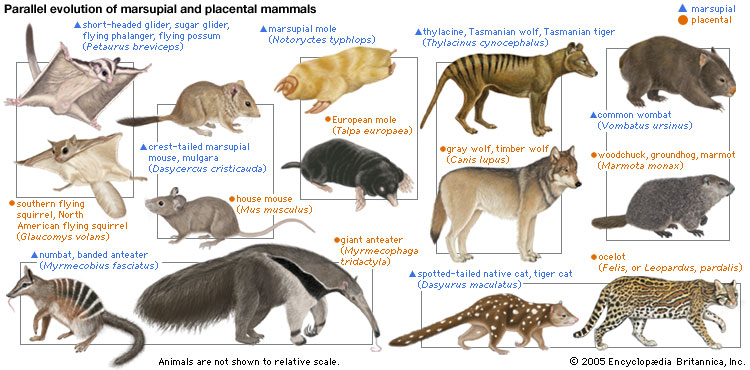 